.Choreographer Note: Dance begins on the word ‘roses’Waltz Balance StepWaltz Balance Step (Reversed)Left Twinkle, Cross and Turn ½ RightLeft Twinkle, Cross and Turn ½ RightLeft Twinkle, Cross and Turn ¾ RightWaltz Balance StepChoreographer Contact: matt.vasquez@rocketmail.comWaltz Till You Love Me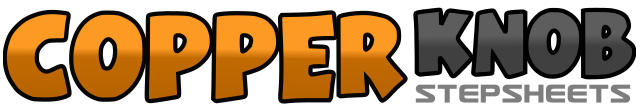 .......Count:36Wall:4Level:Beginner.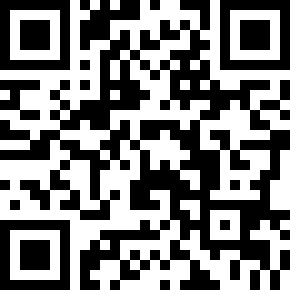 Choreographer:M. Vasquez (UK) - July 2013M. Vasquez (UK) - July 2013M. Vasquez (UK) - July 2013M. Vasquez (UK) - July 2013M. Vasquez (UK) - July 2013.Music:Till You Love Me - Reba McEntireTill You Love Me - Reba McEntireTill You Love Me - Reba McEntireTill You Love Me - Reba McEntireTill You Love Me - Reba McEntire........1-3Step left foot forward, step together right, step left in place4-6Step right foot back, step together left, step right in place7-9Step left foot back, step together right, step left in place10-12Step right foot forward, step together left, step right in place13-15Cross left foot in front of right, step right foot to right side, step left foot  next to right16-18Cross right foot in front of left, turn ¼ right stepping back on left, turn ¼ right stepping right foot to right side19-21Cross left foot in front of right, step right foot to right side, step left foot  next to right22-24Cross right foot in front of left, turn ¼ right stepping back on left, turn ¼ right stepping right foot to right side25-27Cross left foot in front of right, step right foot to right side, step left foot  next to right28-30Cross right foot in front of left, turn ¼ right stepping back on left, turn ½ right stepping forward on right foot31-33Step left foot forward, step together right, step left in place34-36Step right foot back, step together left, step right in place